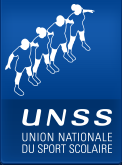 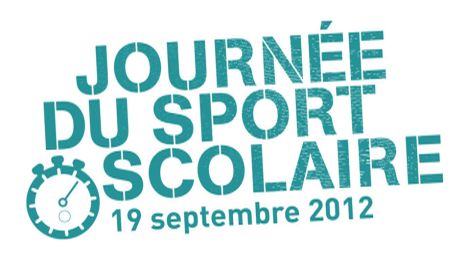 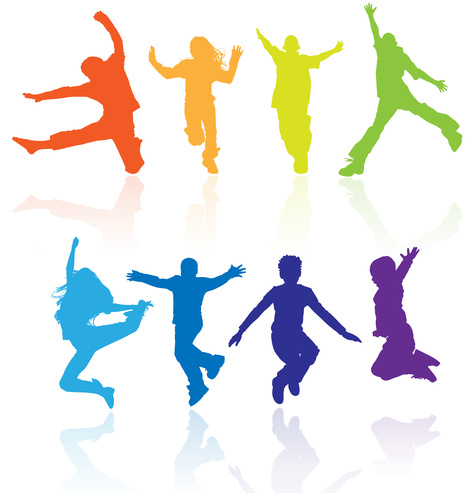 Le mercredi 17 septembre 2014de 13h30 à 16h30Venez nombreux essayer certaines activités sportives proposées par l’Association Sportive du lycée de Tonnerre pour cette année 2014-2015.Ouvert à tous les élèves gratuitement !!!                            Rendez vous au gymnase à 13h30Au programme :    Badminton     Step    Volley   Renforcement musculaire      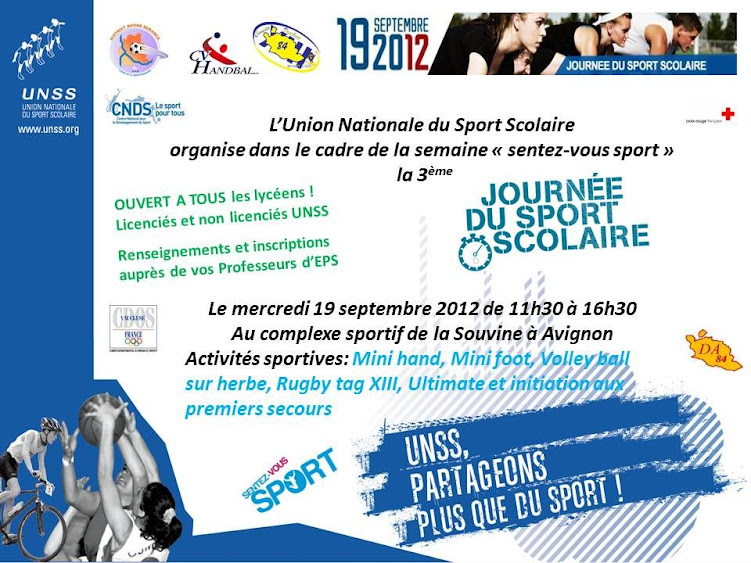 